Ilsington C of E Primary School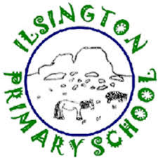 Computing Curriculum Statement EYFS to Year 6IntentAt Ilsington we value Computing as an important part of the children’s entitlement to a broad and balanced curriculum. Computing provides the children with the opportunities to develop and extend lifelong skills for use in school and beyond into the rapidly changing technology of life.Computing is fully embedded into our Curriculum. Our high-quality computing curriculum aims to engage, inspire and challenge pupils, equipping them with the knowledge and skills required to be digitally literate in the modern world. As pupils progress, they are able to think critically and develop a more rigorous understanding of computing, they think like a computing scientist, both creating using their skills and solving(debugging) problems. An integral part of our Computing curriculum is Online Safety where we equip the children with the knowledge, and confidence, of how to stay safe, and responsibly use, the technological resources available to them and others.ImplementationImplementationImplementationImplementationImplementationImplementationImplementationA rich vocabulary: thinking and talking like an expert…Children will use their computational thinking skills and knowledge to create, use and debug across a broad range of applications.  They are able to articulate their learning using technical vocabulary with confidence and using technical vocabulary with confidence and understanding.A rich vocabulary: thinking and talking like an expert…Children will use their computational thinking skills and knowledge to create, use and debug across a broad range of applications.  They are able to articulate their learning using technical vocabulary with confidence and using technical vocabulary with confidence and understanding.A rich vocabulary: thinking and talking like an expert…Children will use their computational thinking skills and knowledge to create, use and debug across a broad range of applications.  They are able to articulate their learning using technical vocabulary with confidence and using technical vocabulary with confidence and understanding.A rich vocabulary: thinking and talking like an expert…Children will use their computational thinking skills and knowledge to create, use and debug across a broad range of applications.  They are able to articulate their learning using technical vocabulary with confidence and using technical vocabulary with confidence and understanding.A rich vocabulary: thinking and talking like an expert…Children will use their computational thinking skills and knowledge to create, use and debug across a broad range of applications.  They are able to articulate their learning using technical vocabulary with confidence and using technical vocabulary with confidence and understanding.A rich vocabulary: thinking and talking like an expert…Children will use their computational thinking skills and knowledge to create, use and debug across a broad range of applications.  They are able to articulate their learning using technical vocabulary with confidence and using technical vocabulary with confidence and understanding.A rich vocabulary: thinking and talking like an expert…Children will use their computational thinking skills and knowledge to create, use and debug across a broad range of applications.  They are able to articulate their learning using technical vocabulary with confidence and using technical vocabulary with confidence and understanding.Key vocabulary is highlighted in the 6 key strands below.Key vocabulary is highlighted in the 6 key strands below.Key vocabulary is highlighted in the 6 key strands below.Key vocabulary is highlighted in the 6 key strands below.Key vocabulary is highlighted in the 6 key strands below.Key vocabulary is highlighted in the 6 key strands below.Key vocabulary is highlighted in the 6 key strands below.The National CurriculumThe National CurriculumThe National CurriculumThe National CurriculumThe National CurriculumThe National CurriculumThe National CurriculumEarly Years Foundation Stage - Children recognise that a range of technology is used in places such as homes and schools. They select and use technology for particular purposes.Key Stage 1Pupils should be taught to;understand what algorithms are; how they are implemented as programs on digital devices; and that programs execute by following precise and unambiguous instructionscreate and debug simple programsuse logical reasoning to predict the behaviour of simple programsuse technology purposefully to create, organise, store, manipulate and retrieve digital content recognise common uses of information technology beyond school use technology safely and respectfully, keeping personal information private; identify where to go for help and support when they have concerns about content or contact on the internet or other online technologiesKey Stage 2Pupils should be taught to:design, write and debug programs that accomplish specific goals, including controlling or simulating physical systems; solve problems by deconstructing them into smaller parts use sequence, selection, and repetition in programs; work with variables and various forms of input and outputuse logical reasoning to explain how some simple algorithms work and to detect and correct errors in algorithms and programs understand computer networks including the internet; how they can provide multiple services, such as the world wide web; and the opportunities they offer for communication and collaboration use search technologies effectively, appreciate how results are selected and ranked, and be discerning in evaluating digital content  select, use and combine a variety of software (including internet services) on a range of digital devices to design and create a range of programs, systems and content that accomplish given goals, including collecting, analysing, evaluating and presenting data and information use technology safely, respectfully and responsibly; recognise acceptable/unacceptable behaviour; identify a range of ways to report concerns about content and contact.Early Years Foundation Stage - Children recognise that a range of technology is used in places such as homes and schools. They select and use technology for particular purposes.Key Stage 1Pupils should be taught to;understand what algorithms are; how they are implemented as programs on digital devices; and that programs execute by following precise and unambiguous instructionscreate and debug simple programsuse logical reasoning to predict the behaviour of simple programsuse technology purposefully to create, organise, store, manipulate and retrieve digital content recognise common uses of information technology beyond school use technology safely and respectfully, keeping personal information private; identify where to go for help and support when they have concerns about content or contact on the internet or other online technologiesKey Stage 2Pupils should be taught to:design, write and debug programs that accomplish specific goals, including controlling or simulating physical systems; solve problems by deconstructing them into smaller parts use sequence, selection, and repetition in programs; work with variables and various forms of input and outputuse logical reasoning to explain how some simple algorithms work and to detect and correct errors in algorithms and programs understand computer networks including the internet; how they can provide multiple services, such as the world wide web; and the opportunities they offer for communication and collaboration use search technologies effectively, appreciate how results are selected and ranked, and be discerning in evaluating digital content  select, use and combine a variety of software (including internet services) on a range of digital devices to design and create a range of programs, systems and content that accomplish given goals, including collecting, analysing, evaluating and presenting data and information use technology safely, respectfully and responsibly; recognise acceptable/unacceptable behaviour; identify a range of ways to report concerns about content and contact.Early Years Foundation Stage - Children recognise that a range of technology is used in places such as homes and schools. They select and use technology for particular purposes.Key Stage 1Pupils should be taught to;understand what algorithms are; how they are implemented as programs on digital devices; and that programs execute by following precise and unambiguous instructionscreate and debug simple programsuse logical reasoning to predict the behaviour of simple programsuse technology purposefully to create, organise, store, manipulate and retrieve digital content recognise common uses of information technology beyond school use technology safely and respectfully, keeping personal information private; identify where to go for help and support when they have concerns about content or contact on the internet or other online technologiesKey Stage 2Pupils should be taught to:design, write and debug programs that accomplish specific goals, including controlling or simulating physical systems; solve problems by deconstructing them into smaller parts use sequence, selection, and repetition in programs; work with variables and various forms of input and outputuse logical reasoning to explain how some simple algorithms work and to detect and correct errors in algorithms and programs understand computer networks including the internet; how they can provide multiple services, such as the world wide web; and the opportunities they offer for communication and collaboration use search technologies effectively, appreciate how results are selected and ranked, and be discerning in evaluating digital content  select, use and combine a variety of software (including internet services) on a range of digital devices to design and create a range of programs, systems and content that accomplish given goals, including collecting, analysing, evaluating and presenting data and information use technology safely, respectfully and responsibly; recognise acceptable/unacceptable behaviour; identify a range of ways to report concerns about content and contact.Early Years Foundation Stage - Children recognise that a range of technology is used in places such as homes and schools. They select and use technology for particular purposes.Key Stage 1Pupils should be taught to;understand what algorithms are; how they are implemented as programs on digital devices; and that programs execute by following precise and unambiguous instructionscreate and debug simple programsuse logical reasoning to predict the behaviour of simple programsuse technology purposefully to create, organise, store, manipulate and retrieve digital content recognise common uses of information technology beyond school use technology safely and respectfully, keeping personal information private; identify where to go for help and support when they have concerns about content or contact on the internet or other online technologiesKey Stage 2Pupils should be taught to:design, write and debug programs that accomplish specific goals, including controlling or simulating physical systems; solve problems by deconstructing them into smaller parts use sequence, selection, and repetition in programs; work with variables and various forms of input and outputuse logical reasoning to explain how some simple algorithms work and to detect and correct errors in algorithms and programs understand computer networks including the internet; how they can provide multiple services, such as the world wide web; and the opportunities they offer for communication and collaboration use search technologies effectively, appreciate how results are selected and ranked, and be discerning in evaluating digital content  select, use and combine a variety of software (including internet services) on a range of digital devices to design and create a range of programs, systems and content that accomplish given goals, including collecting, analysing, evaluating and presenting data and information use technology safely, respectfully and responsibly; recognise acceptable/unacceptable behaviour; identify a range of ways to report concerns about content and contact.Early Years Foundation Stage - Children recognise that a range of technology is used in places such as homes and schools. They select and use technology for particular purposes.Key Stage 1Pupils should be taught to;understand what algorithms are; how they are implemented as programs on digital devices; and that programs execute by following precise and unambiguous instructionscreate and debug simple programsuse logical reasoning to predict the behaviour of simple programsuse technology purposefully to create, organise, store, manipulate and retrieve digital content recognise common uses of information technology beyond school use technology safely and respectfully, keeping personal information private; identify where to go for help and support when they have concerns about content or contact on the internet or other online technologiesKey Stage 2Pupils should be taught to:design, write and debug programs that accomplish specific goals, including controlling or simulating physical systems; solve problems by deconstructing them into smaller parts use sequence, selection, and repetition in programs; work with variables and various forms of input and outputuse logical reasoning to explain how some simple algorithms work and to detect and correct errors in algorithms and programs understand computer networks including the internet; how they can provide multiple services, such as the world wide web; and the opportunities they offer for communication and collaboration use search technologies effectively, appreciate how results are selected and ranked, and be discerning in evaluating digital content  select, use and combine a variety of software (including internet services) on a range of digital devices to design and create a range of programs, systems and content that accomplish given goals, including collecting, analysing, evaluating and presenting data and information use technology safely, respectfully and responsibly; recognise acceptable/unacceptable behaviour; identify a range of ways to report concerns about content and contact.Early Years Foundation Stage - Children recognise that a range of technology is used in places such as homes and schools. They select and use technology for particular purposes.Key Stage 1Pupils should be taught to;understand what algorithms are; how they are implemented as programs on digital devices; and that programs execute by following precise and unambiguous instructionscreate and debug simple programsuse logical reasoning to predict the behaviour of simple programsuse technology purposefully to create, organise, store, manipulate and retrieve digital content recognise common uses of information technology beyond school use technology safely and respectfully, keeping personal information private; identify where to go for help and support when they have concerns about content or contact on the internet or other online technologiesKey Stage 2Pupils should be taught to:design, write and debug programs that accomplish specific goals, including controlling or simulating physical systems; solve problems by deconstructing them into smaller parts use sequence, selection, and repetition in programs; work with variables and various forms of input and outputuse logical reasoning to explain how some simple algorithms work and to detect and correct errors in algorithms and programs understand computer networks including the internet; how they can provide multiple services, such as the world wide web; and the opportunities they offer for communication and collaboration use search technologies effectively, appreciate how results are selected and ranked, and be discerning in evaluating digital content  select, use and combine a variety of software (including internet services) on a range of digital devices to design and create a range of programs, systems and content that accomplish given goals, including collecting, analysing, evaluating and presenting data and information use technology safely, respectfully and responsibly; recognise acceptable/unacceptable behaviour; identify a range of ways to report concerns about content and contact.Early Years Foundation Stage - Children recognise that a range of technology is used in places such as homes and schools. They select and use technology for particular purposes.Key Stage 1Pupils should be taught to;understand what algorithms are; how they are implemented as programs on digital devices; and that programs execute by following precise and unambiguous instructionscreate and debug simple programsuse logical reasoning to predict the behaviour of simple programsuse technology purposefully to create, organise, store, manipulate and retrieve digital content recognise common uses of information technology beyond school use technology safely and respectfully, keeping personal information private; identify where to go for help and support when they have concerns about content or contact on the internet or other online technologiesKey Stage 2Pupils should be taught to:design, write and debug programs that accomplish specific goals, including controlling or simulating physical systems; solve problems by deconstructing them into smaller parts use sequence, selection, and repetition in programs; work with variables and various forms of input and outputuse logical reasoning to explain how some simple algorithms work and to detect and correct errors in algorithms and programs understand computer networks including the internet; how they can provide multiple services, such as the world wide web; and the opportunities they offer for communication and collaboration use search technologies effectively, appreciate how results are selected and ranked, and be discerning in evaluating digital content  select, use and combine a variety of software (including internet services) on a range of digital devices to design and create a range of programs, systems and content that accomplish given goals, including collecting, analysing, evaluating and presenting data and information use technology safely, respectfully and responsibly; recognise acceptable/unacceptable behaviour; identify a range of ways to report concerns about content and contact.Progressive curriculum plan EYFS-Y6Progressive curriculum plan EYFS-Y6Progressive curriculum plan EYFS-Y6Progressive curriculum plan EYFS-Y6Progressive curriculum plan EYFS-Y6Progressive curriculum plan EYFS-Y6Progressive curriculum plan EYFS-Y6Progressive curriculum plan EYFSProgressive curriculum plan EYFSProgressive curriculum plan EYFSProgressive curriculum plan EYFSProgressive curriculum plan EYFSProgressive curriculum plan EYFSProgressive curriculum plan EYFS30-50 Months30-50 MonthsUnderstanding the WorldUnderstanding the WorldTechnologyTechnologyTo know how to operate simple equipment.To show an interest in technological toys with knobs or pulleys, or real objects.To show skill in making toys work by pressing parts or lifting flaps to achieve effects such as sound, movements or new images.To know that information can be retrieved from computers40-60 Months40-60 MonthsUnderstanding the WorldUnderstanding the WorldTechnologyTechnologyTo complete a simple program on a computer.To interact with age-appropriate computer software.ELGELGUnderstanding the WorldUnderstanding the WorldTechnologyTechnologyTo recognise that a range of technology is used in places such as homes and schools. Progressive curriculum plan Y1-Y6Progressive curriculum plan Y1-Y6Progressive curriculum plan Y1-Y6Progressive curriculum plan Y1-Y6Progressive curriculum plan Y1-Y6Progressive curriculum plan Y1-Y6Progressive curriculum plan Y1-Y6KS1KS1LKS2LKS2UKS2UKS2Multimedia, Text and ImagesChildren begin to understand the particular purposes technology can be used for and that by adding text and images you can communicate with technology. Children develop their skills in typing, selecting tools and organising information.KS1 Computing National CurriculumChildren use technology purposefully to create, organise, store, manipulate and retrieve digital content.Children can:add text strings, text boxes and show and hide objects and images, manipulating the features;use various tools, such as brushes, pens, eraser, stamps and shapes, and set the size, colour and shape;use applications and devices in order to communicate ideas, work, messages and demonstrate control;save, retrieve and organise work;use key vocabulary to demonstrate knowledge and understanding in this strand: paint, colour, brush, tools, settings, undo, redo, text, image, size, poster, launch, application, software, window, minimise, restore, size, move, screen, close, click, drag, log on, log off, keyboards, keys, mouse, click, button, double click, drag, present.Children begin to understand the particular purposes technology can be used for and that by adding text and images you can communicate with technology. Children develop their skills in typing, selecting tools and organising information.KS1 Computing National CurriculumChildren use technology purposefully to create, organise, store, manipulate and retrieve digital content.Children can:add text strings, text boxes and show and hide objects and images, manipulating the features;use various tools, such as brushes, pens, eraser, stamps and shapes, and set the size, colour and shape;use applications and devices in order to communicate ideas, work, messages and demonstrate control;save, retrieve and organise work;use key vocabulary to demonstrate knowledge and understanding in this strand: paint, colour, brush, tools, settings, undo, redo, text, image, size, poster, launch, application, software, window, minimise, restore, size, move, screen, close, click, drag, log on, log off, keyboards, keys, mouse, click, button, double click, drag, present.Children develop their skills of formatting using keyboard commands, organising their work to demonstrate effect. In LKS2, they will have the opportunity to express themselves more through digital technology, art, PowerPoint and posters. Children should continue to demonstrate control when operating tools as in KS1.KS2 Computing National CurriculumChildren understand computer networks, including the internet; how they can provide multiple services, such as the world wide web, and the opportunities they offer for communication and collaboration. They select, use and combine a variety of software (including internet services) on a range of digital devices to design and create a range of programs, systems and content that accomplish given goals, including collecting, analysing, evaluating and presenting data and information.Children can:create different effects with different technological tools, demonstrating control;use appropriate keyboard commands to amend text on a device;use applications and devices in order to communicate ideas, work, and messages;save, retrieve and evaluate work, making amendments;insert a picture/text/graph/hyperlink from the internet or a personal file;use key vocabulary to demonstrate knowledge and understanding in this strand: draw, object, shape, line, line colour, fill colour, group, ungroup, font, size, text box, format, image, wrap text, plan, link, image, object, link, hyperlink, minimise, restore, size, move, screen, split, create, organise, file, folder, close, exit, search, print, password, screenshot, snipping tool, shift, undo, redo, menu, dictionary, highlight, cursor, toolbar, spellcheck.Children develop their skills of formatting using keyboard commands, organising their work to demonstrate effect. In LKS2, they will have the opportunity to express themselves more through digital technology, art, PowerPoint and posters. Children should continue to demonstrate control when operating tools as in KS1.KS2 Computing National CurriculumChildren understand computer networks, including the internet; how they can provide multiple services, such as the world wide web, and the opportunities they offer for communication and collaboration. They select, use and combine a variety of software (including internet services) on a range of digital devices to design and create a range of programs, systems and content that accomplish given goals, including collecting, analysing, evaluating and presenting data and information.Children can:create different effects with different technological tools, demonstrating control;use appropriate keyboard commands to amend text on a device;use applications and devices in order to communicate ideas, work, and messages;save, retrieve and evaluate work, making amendments;insert a picture/text/graph/hyperlink from the internet or a personal file;use key vocabulary to demonstrate knowledge and understanding in this strand: draw, object, shape, line, line colour, fill colour, group, ungroup, font, size, text box, format, image, wrap text, plan, link, image, object, link, hyperlink, minimise, restore, size, move, screen, split, create, organise, file, folder, close, exit, search, print, password, screenshot, snipping tool, shift, undo, redo, menu, dictionary, highlight, cursor, toolbar, spellcheck.Children begin to look at new software, creating 3D models and learning how to orbit, zoom and develop their editing skills further. They become more confident in inserting links, images and formatting text to create effects.KS2 Computing National CurriculumChildren select, use and combine a variety of software (including internet services) on a range of digital devices to design and create a range of programs, systems and content that accomplish given goals, including collecting, analysing, evaluating and presenting data and information.Children can:use the skills already developed to create content using unfamiliar technology;select, use and combine the appropriate technology tools to create effect;review and improve their own work and support others to improve their work;save, retrieve and evaluate their work, making amendments;insert a picture/text/graph/hyperlink from the internet or personal file;use key vocabulary to demonstrate knowledge and understanding in this strand: window, layout, text, font, colour, format, heading, hyperlink, 2D shape, 3D shape, orbit, pan, zoom, eraser, dimension, measurement, guide.Children begin to look at new software, creating 3D models and learning how to orbit, zoom and develop their editing skills further. They become more confident in inserting links, images and formatting text to create effects.KS2 Computing National CurriculumChildren select, use and combine a variety of software (including internet services) on a range of digital devices to design and create a range of programs, systems and content that accomplish given goals, including collecting, analysing, evaluating and presenting data and information.Children can:use the skills already developed to create content using unfamiliar technology;select, use and combine the appropriate technology tools to create effect;review and improve their own work and support others to improve their work;save, retrieve and evaluate their work, making amendments;insert a picture/text/graph/hyperlink from the internet or personal file;use key vocabulary to demonstrate knowledge and understanding in this strand: window, layout, text, font, colour, format, heading, hyperlink, 2D shape, 3D shape, orbit, pan, zoom, eraser, dimension, measurement, guide.Multimedia, Sound and MotionChildren begin to develop their creativity using technology through recording sound. Children will also begin to develop their editing skills and control of the tools.KS1 Computing National CurriculumChildren use technology purposefully to create, organise, store, manipulate and retrieve digital content.Children can:use software to record sounds;change sounds recorded;save, retrieve and organise work;use key vocabulary to demonstrate knowledge and understanding in this strand: commands, add sound.Children begin to develop their creativity using technology through recording sound. Children will also begin to develop their editing skills and control of the tools.KS1 Computing National CurriculumChildren use technology purposefully to create, organise, store, manipulate and retrieve digital content.Children can:use software to record sounds;change sounds recorded;save, retrieve and organise work;use key vocabulary to demonstrate knowledge and understanding in this strand: commands, add sound.Children develop their editing skills further by cropping, organising and arranging film clips. They are able to share work and offer feedback and ideas for improvement with animation and film, giving their opinion on which software to use. In LKS2, children also look at the history of animation and reflect upon the changes over time.KS2 Computing National CurriculumChildren select, use and combine a variety of software (including internet services) on a range of digital devices to design and create a range of programs, systems and content that accomplish given goals, including collecting, analysing, evaluating and presenting data and information.Children can:use software to record, create and edit sounds and capture still images;change recorded sounds, volume, duration and pauses;use software to capture video for a purpose;crop and arrange clips to create a short film;plan an animation and move items within each animation for playback;use key vocabulary to demonstrate knowledge and understanding in this strand: audio, sound, video, movie, embed, link, file format, animate, animation, still image, thaumatrope, zoetrope, zoopraxiscope, stereoscope, flip book, frame, onion skinning, loop, frame rate, record, stop, play, stop motion, stop frame.Children develop their editing skills further by cropping, organising and arranging film clips. They are able to share work and offer feedback and ideas for improvement with animation and film, giving their opinion on which software to use. In LKS2, children also look at the history of animation and reflect upon the changes over time.KS2 Computing National CurriculumChildren select, use and combine a variety of software (including internet services) on a range of digital devices to design and create a range of programs, systems and content that accomplish given goals, including collecting, analysing, evaluating and presenting data and information.Children can:use software to record, create and edit sounds and capture still images;change recorded sounds, volume, duration and pauses;use software to capture video for a purpose;crop and arrange clips to create a short film;plan an animation and move items within each animation for playback;use key vocabulary to demonstrate knowledge and understanding in this strand: audio, sound, video, movie, embed, link, file format, animate, animation, still image, thaumatrope, zoetrope, zoopraxiscope, stereoscope, flip book, frame, onion skinning, loop, frame rate, record, stop, play, stop motion, stop frame.Children begin to look more into multimedia broadcasting, learning new skills including recording jingles, podcasts and narration. They become more confident in post-production with editing, trimming and refining their work based on plans they have made.KS2 Computing National CurriculumChildren select, use and combine a variety of software (including internet services) on a range of digital devices to design and create a range of programs, systems and content that accomplish given goals, including collecting, analysing, evaluating and presenting data and information.Children can:collect audio from a variety of resources including own recordings and internet clips;use a digital device to record sounds and present audio;trim, arrange and edit audio levels to improve quality;publish their animation and use a movie editing package to edit/refine and add titles;use key vocabulary to demonstrate knowledge and understanding in this strand: audio, record, edit, play stop, skip, waveform, input, output, record, edit, play podcast, digital content, downloadable, backing track, voiceover, mute, gain, production, post-production, documentary, project, evaluation, screening, ceremony, upload.Children begin to look more into multimedia broadcasting, learning new skills including recording jingles, podcasts and narration. They become more confident in post-production with editing, trimming and refining their work based on plans they have made.KS2 Computing National CurriculumChildren select, use and combine a variety of software (including internet services) on a range of digital devices to design and create a range of programs, systems and content that accomplish given goals, including collecting, analysing, evaluating and presenting data and information.Children can:collect audio from a variety of resources including own recordings and internet clips;use a digital device to record sounds and present audio;trim, arrange and edit audio levels to improve quality;publish their animation and use a movie editing package to edit/refine and add titles;use key vocabulary to demonstrate knowledge and understanding in this strand: audio, record, edit, play stop, skip, waveform, input, output, record, edit, play podcast, digital content, downloadable, backing track, voiceover, mute, gain, production, post-production, documentary, project, evaluation, screening, ceremony, upload.Handling DataChildren begin to explore expressing information in tables, sorting and organising information for others to be able to understand.KS2 Computing National CurriculumChildren select, use and combine a variety of software (including internet services) on a range of digital devices to design and create a range of programs, systems and content that accomplish given goals, including collecting, analysing, evaluating and presenting data and information.Children can:a	talk about the different ways data can be organised; b	sort and organise information to use in other ways; c	search a ready-made database to answer questions;d	use key vocabulary to demonstrate knowledge and understanding in this strand: Google Docs, insert, table.Children begin to explore expressing information in tables, sorting and organising information for others to be able to understand.KS2 Computing National CurriculumChildren select, use and combine a variety of software (including internet services) on a range of digital devices to design and create a range of programs, systems and content that accomplish given goals, including collecting, analysing, evaluating and presenting data and information.Children can:a	talk about the different ways data can be organised; b	sort and organise information to use in other ways; c	search a ready-made database to answer questions;d	use key vocabulary to demonstrate knowledge and understanding in this strand: Google Docs, insert, table.Data Handling in UKS2 focuses on selecting the correct method to display data and using software such as spreadsheets. Children also learn how to check the accuracy of data and compare data for a specific purpose.KS2 Computing National CurriculumChildren select, use and combine a variety of software (including internet services) on a range of digital devices to design and create a range of programs, systems and content that accomplish given goals, including collecting, analysing, evaluating and presenting data and information.Children can:construct data on the most appropriate application;know how to interpret data, including spotting inaccurate data and comparing data;use keyboard shortcuts and functions to input data on spreadsheets and create formulas for spreadsheets;add data to an existing database;use key vocabulary to demonstrate knowledge and understanding in this strand: Google Docs, insert, table, spreadsheet, cell, row, column, formula/formulas, calculate, format, edit, insert, ascending, descending.Data Handling in UKS2 focuses on selecting the correct method to display data and using software such as spreadsheets. Children also learn how to check the accuracy of data and compare data for a specific purpose.KS2 Computing National CurriculumChildren select, use and combine a variety of software (including internet services) on a range of digital devices to design and create a range of programs, systems and content that accomplish given goals, including collecting, analysing, evaluating and presenting data and information.Children can:construct data on the most appropriate application;know how to interpret data, including spotting inaccurate data and comparing data;use keyboard shortcuts and functions to input data on spreadsheets and create formulas for spreadsheets;add data to an existing database;use key vocabulary to demonstrate knowledge and understanding in this strand: Google Docs, insert, table, spreadsheet, cell, row, column, formula/formulas, calculate, format, edit, insert, ascending, descending.Technology in Our LivesChildren begin to make links to how they use technology outside of the classroom. They begin to think about the benefits of using technology in their lives, making links to learning about online safety.KS1 Computing National CurriculumChildren recognise common uses of technology beyond school. They use technology safely and respectfully, keeping personal information private; they identify where to go for help and support when they have concerns about content or contact on the internet or other online technologies.Children can:recognise ways that technology is used in the home and community, e.g. taking photos, blogs, shopping;use links to websites to find information;recognise age-appropriate websites;use safe search filters;use key vocabulary to demonstrate knowledge and understanding in this strand: filter, Google, search engine, image, keyboard, email, internet, subject, address, communicate, sender, safe, secure.Children begin to make links to how they use technology outside of the classroom. They begin to think about the benefits of using technology in their lives, making links to learning about online safety.KS1 Computing National CurriculumChildren recognise common uses of technology beyond school. They use technology safely and respectfully, keeping personal information private; they identify where to go for help and support when they have concerns about content or contact on the internet or other online technologies.Children can:recognise ways that technology is used in the home and community, e.g. taking photos, blogs, shopping;use links to websites to find information;recognise age-appropriate websites;use safe search filters;use key vocabulary to demonstrate knowledge and understanding in this strand: filter, Google, search engine, image, keyboard, email, internet, subject, address, communicate, sender, safe, secure.Children refer to online safety rules when discussing technology in their lives. They are able to navigate between websites and use safe search terms on trusted search engines. They become more confident in using email for communication, including attaching and saving files from emails.KS2 Computing National CurriculumChildren understand computer networks, including the internet; how they can provide multiple services, such as the world wide web, and the opportunities they offer for communication and collaboration. They use search technologies effectively, appreciate how results are selected and ranked, and are discerning in evaluating digital content.Children can:explain ways to communicate with others online;describe the world wide web as the part of the internet that contains websites;add websites to a favourites list;use search tools to find and use an appropriate website and content;use strategies to improve results when searching online;use key vocabulary to demonstrate knowledge and understanding in this strand: filter, Google, search engine, image, keyboard, email, subject, address, communicate, sender, safe, secure, internet, world wide web, social media.Children refer to online safety rules when discussing technology in their lives. They are able to navigate between websites and use safe search terms on trusted search engines. They become more confident in using email for communication, including attaching and saving files from emails.KS2 Computing National CurriculumChildren understand computer networks, including the internet; how they can provide multiple services, such as the world wide web, and the opportunities they offer for communication and collaboration. They use search technologies effectively, appreciate how results are selected and ranked, and are discerning in evaluating digital content.Children can:explain ways to communicate with others online;describe the world wide web as the part of the internet that contains websites;add websites to a favourites list;use search tools to find and use an appropriate website and content;use strategies to improve results when searching online;use key vocabulary to demonstrate knowledge and understanding in this strand: filter, Google, search engine, image, keyboard, email, subject, address, communicate, sender, safe, secure, internet, world wide web, social media.Children can use safe search terms on trusted search engines, and evaluate websites based on layout and information. They become more confident in understanding Google rankings, adverts and the reliability of websites.KS2 Computing National CurriculumChildren understand computer networks, including the internet; how they can provide multiple services, such as the world wide web, and the opportunities they offer for communication and collaboration. They use search technologies effectively, appreciate how results are selected and ranked, and are discerning in evaluating digital content.Children can:search for information using appropriate websites and advanced search functions within Google;use strategies to check the reliability of information (cross-check with another source such as books);talk about the way search results are selected and ranked;check the reliability of a website, including the photos 
on site;tell you about copyright and acknowledge the sources of information;use key vocabulary to demonstrate knowledge and understanding in this strand: world wide web, search, search engine, advanced search, results, Google, browser, terms of use, bias, authority, citation, plagiarism, source, website, secure, https, site, domain, website, browser, address bar.Children can use safe search terms on trusted search engines, and evaluate websites based on layout and information. They become more confident in understanding Google rankings, adverts and the reliability of websites.KS2 Computing National CurriculumChildren understand computer networks, including the internet; how they can provide multiple services, such as the world wide web, and the opportunities they offer for communication and collaboration. They use search technologies effectively, appreciate how results are selected and ranked, and are discerning in evaluating digital content.Children can:search for information using appropriate websites and advanced search functions within Google;use strategies to check the reliability of information (cross-check with another source such as books);talk about the way search results are selected and ranked;check the reliability of a website, including the photos 
on site;tell you about copyright and acknowledge the sources of information;use key vocabulary to demonstrate knowledge and understanding in this strand: world wide web, search, search engine, advanced search, results, Google, browser, terms of use, bias, authority, citation, plagiarism, source, website, secure, https, site, domain, website, browser, address bar.Coding and ProgrammingChildren begin to understand their influence on technology by developing their programming skills to determine output. They begin to understand that an algorithm is a series of steps for solving problems and a code is a series of steps that machines can execute. They begin to explore debugging, predicting when codes may not work and changing them.KS1 Computing National CurriculumChildren understand what algorithms are, how they are implemented as programs on digital devices, and that programs execute by following precise and unambiguous instructions. They create, debug and use logical reasoning to predict the behaviour of simple programs.Children can:give commands one at a time to control direction and movement, including straight, forwards, backwards, turn;control the nature of events: repeat, loops, single events and add and delete features;give a set of instructions to follow and predict what 
will happen;improve/change their sequence of commands 
by debugging;use key vocabulary to demonstrate knowledge and understanding in this strand: algorithm, instruction, order, debug, program, turn, left, right, clockwise, anticlockwise, blocks, sequence, project, repeat, repeat forever, invisible, grow, shrink.Children begin to understand their influence on technology by developing their programming skills to determine output. They begin to understand that an algorithm is a series of steps for solving problems and a code is a series of steps that machines can execute. They begin to explore debugging, predicting when codes may not work and changing them.KS1 Computing National CurriculumChildren understand what algorithms are, how they are implemented as programs on digital devices, and that programs execute by following precise and unambiguous instructions. They create, debug and use logical reasoning to predict the behaviour of simple programs.Children can:give commands one at a time to control direction and movement, including straight, forwards, backwards, turn;control the nature of events: repeat, loops, single events and add and delete features;give a set of instructions to follow and predict what 
will happen;improve/change their sequence of commands 
by debugging;use key vocabulary to demonstrate knowledge and understanding in this strand: algorithm, instruction, order, debug, program, turn, left, right, clockwise, anticlockwise, blocks, sequence, project, repeat, repeat forever, invisible, grow, shrink.Children build on their programming skills by solving problems and programming commands to achieve a specific outcome. They begin to write programs, explain algorithms and identify errors in their work.KS2 Computing National CurriculumChildren design, write and debug programs that accomplish specific goals, including controlling or simulating physical systems; they solve problems by decomposing them into smaller parts. They use sequence, selection, and repetition in programs and work with variables and various forms of input and output. They use logical reasoning to explain how some simple algorithms work and to detect and correct errors in algorithms and programs.Children can:use logical thinking to solve an open-ended problem by breaking it up into smaller parts;write a program, putting commands into a sequence to achieve a specific outcome;give a set of instructions to follow and predict what will happen;keep testing a program and recognise when it needs to be debugged;use variables to create an effect, e.g. repetition, if, 
when, loop;use key vocabulary to demonstrate knowledge and understanding in this strand: decompose, decomposing, logical sequence, flowchart, sprite, block, command, algorithm, answer, correct, errors, program, algorithm, instructions, commands, forward (fd), left (lt), right (rt), move, turn, clear screen (cs), variable.Children build on their programming skills by solving problems and programming commands to achieve a specific outcome. They begin to write programs, explain algorithms and identify errors in their work.KS2 Computing National CurriculumChildren design, write and debug programs that accomplish specific goals, including controlling or simulating physical systems; they solve problems by decomposing them into smaller parts. They use sequence, selection, and repetition in programs and work with variables and various forms of input and output. They use logical reasoning to explain how some simple algorithms work and to detect and correct errors in algorithms and programs.Children can:use logical thinking to solve an open-ended problem by breaking it up into smaller parts;write a program, putting commands into a sequence to achieve a specific outcome;give a set of instructions to follow and predict what will happen;keep testing a program and recognise when it needs to be debugged;use variables to create an effect, e.g. repetition, if, 
when, loop;use key vocabulary to demonstrate knowledge and understanding in this strand: decompose, decomposing, logical sequence, flowchart, sprite, block, command, algorithm, answer, correct, errors, program, algorithm, instructions, commands, forward (fd), left (lt), right (rt), move, turn, clear screen (cs), variable.Children build on their programming skills by using new systems such as a flowchart. They continue to break down problems and create algorithms to solve them. They are able to explain the outcome of an algorithm with confidence and accuracy.KS2 Computing National CurriculumChildren design, write and debug programs that accomplish specific goals, including controlling or simulating physical systems; they solve problems by decomposing them into smaller parts. They use sequence, selection, and repetition in programs and work with variables and various forms of input and output. They use logical reasoning to explain how some simple algorithms work and to detect and correct errors in algorithms and programs.Children can:use external triggers and infinite loops to demonstrate control;follow a sequence of instructions, e.g. in a flowchart and modify a flowchart using symbols;use conditional statements and edit variables;decompose a problem into smaller parts to design an algorithm for a specific outcome and use this to write a program;keep testing a program and recognise when it needs to 
be debugged;use key vocabulary to demonstrate knowledge and understanding in this strand: flowchart, algorithm, control, output, symbol, start, stop, delay, process, decision, loop, backdrop, script, block, repeat, commentary, sequence, consequence, debug, program, Kodu, world, object, tool palette, program environment, smooth, flatten, raise.Children build on their programming skills by using new systems such as a flowchart. They continue to break down problems and create algorithms to solve them. They are able to explain the outcome of an algorithm with confidence and accuracy.KS2 Computing National CurriculumChildren design, write and debug programs that accomplish specific goals, including controlling or simulating physical systems; they solve problems by decomposing them into smaller parts. They use sequence, selection, and repetition in programs and work with variables and various forms of input and output. They use logical reasoning to explain how some simple algorithms work and to detect and correct errors in algorithms and programs.Children can:use external triggers and infinite loops to demonstrate control;follow a sequence of instructions, e.g. in a flowchart and modify a flowchart using symbols;use conditional statements and edit variables;decompose a problem into smaller parts to design an algorithm for a specific outcome and use this to write a program;keep testing a program and recognise when it needs to 
be debugged;use key vocabulary to demonstrate knowledge and understanding in this strand: flowchart, algorithm, control, output, symbol, start, stop, delay, process, decision, loop, backdrop, script, block, repeat, commentary, sequence, consequence, debug, program, Kodu, world, object, tool palette, program environment, smooth, flatten, raise.Online SafetyChildren begin to consider their activity on the internet and learn about ways to keep themselves safe and why it is important to do so. They also compare appropriate and inappropriate activity on the internet and decide what to 
do next.KS1 Computing National CurriculumChildren can use technology safely and respectfully, keeping personal information private; they identify where to go for help and support when they have concerns about content or contact on the internet or other online technologies.Children can:identify what things count as personal information;identify what is appropriate and inappropriate behaviour on the internet;agree and follow sensible online safety rules, e.g. taking pictures, sharing information, storing passwords;seek help from an adult when they see something that is unexpected or worrying;demonstrate how to safely open and close applications and log on and log off from websites;use key vocabulary to demonstrate knowledge and understanding in this strand: safe, meet, accept, reliable, tell, online, trusted, adult, information, safety, personal, key, question, tell, safe, share, stranger, danger, internet.Children begin to consider their activity on the internet and learn about ways to keep themselves safe and why it is important to do so. They also compare appropriate and inappropriate activity on the internet and decide what to 
do next.KS1 Computing National CurriculumChildren can use technology safely and respectfully, keeping personal information private; they identify where to go for help and support when they have concerns about content or contact on the internet or other online technologies.Children can:identify what things count as personal information;identify what is appropriate and inappropriate behaviour on the internet;agree and follow sensible online safety rules, e.g. taking pictures, sharing information, storing passwords;seek help from an adult when they see something that is unexpected or worrying;demonstrate how to safely open and close applications and log on and log off from websites;use key vocabulary to demonstrate knowledge and understanding in this strand: safe, meet, accept, reliable, tell, online, trusted, adult, information, safety, personal, key, question, tell, safe, share, stranger, danger, internet.Children become more aware of their digital footprint by reflecting on their experience on the internet. They are able to understand more about age-appropriate websites and adverts and how adverts are used by companies. Children are also introduced to the concept of plagiarism and citation.KS2 Computing National CurriculumChildren use technology safely, respectfully and responsibly. They recognise acceptable/unacceptable behaviour and identify a range of ways to report concerns about content 
and contact.Children can:reflect on their own digital footprint and behaviour online;identify what is appropriate and inappropriate behaviour on the internet, recognising the term cyberbullying;agree and follow sensible online safety rules, e.g. taking pictures, sharing information, storing passwords;seek help from an adult when they see something that is unexpected or worrying;demonstrate understanding of age-appropriate websites and adverts;use key vocabulary to demonstrate knowledge and understanding in this strand: safe, meet, accept, reliable, tell, online, trusted, adult, information, safety, personal, internet, world wide web, communicate, message, social media, email, password, cyberbullying/bullying, plagiarism, profiles, account, private, public.Children become more aware of their digital footprint by reflecting on their experience on the internet. They are able to understand more about age-appropriate websites and adverts and how adverts are used by companies. Children are also introduced to the concept of plagiarism and citation.KS2 Computing National CurriculumChildren use technology safely, respectfully and responsibly. They recognise acceptable/unacceptable behaviour and identify a range of ways to report concerns about content 
and contact.Children can:reflect on their own digital footprint and behaviour online;identify what is appropriate and inappropriate behaviour on the internet, recognising the term cyberbullying;agree and follow sensible online safety rules, e.g. taking pictures, sharing information, storing passwords;seek help from an adult when they see something that is unexpected or worrying;demonstrate understanding of age-appropriate websites and adverts;use key vocabulary to demonstrate knowledge and understanding in this strand: safe, meet, accept, reliable, tell, online, trusted, adult, information, safety, personal, internet, world wide web, communicate, message, social media, email, password, cyberbullying/bullying, plagiarism, profiles, account, private, public.Children are encouraged to identify online risks and share their knowledge of the risks and consequences for people online. They begin to think more critically about what they see online and look at the concept of fake news and false photographs. KS2 Computing National CurriculumChildren use technology safely, respectfully and responsibly. They recognise acceptable/unacceptable behaviour and identify a range of ways to report concerns about content 
and contact.Children can:protect their password and other personal information;be a good online citizen and friend;judge what sort of privacy settings might be relevant to reducing different risks;seek help from an adult when they see something that is unexpected or worrying;discuss scenarios involving online risk;use key vocabulary to demonstrate knowledge and understanding in this strand: spam, link, privacy, virus, scam, phishing, inbox, junk, sender, subject, secure, safe, account, online, private, social media, adverts, cyberbullying, reporting, anonymous, victim, fraud/fraudulent, policy, private/personal.Children are encouraged to identify online risks and share their knowledge of the risks and consequences for people online. They begin to think more critically about what they see online and look at the concept of fake news and false photographs. KS2 Computing National CurriculumChildren use technology safely, respectfully and responsibly. They recognise acceptable/unacceptable behaviour and identify a range of ways to report concerns about content 
and contact.Children can:protect their password and other personal information;be a good online citizen and friend;judge what sort of privacy settings might be relevant to reducing different risks;seek help from an adult when they see something that is unexpected or worrying;discuss scenarios involving online risk;use key vocabulary to demonstrate knowledge and understanding in this strand: spam, link, privacy, virus, scam, phishing, inbox, junk, sender, subject, secure, safe, account, online, private, social media, adverts, cyberbullying, reporting, anonymous, victim, fraud/fraudulent, policy, private/personal.Key skills progression documentPlease see website for key skills documentPlease see Computing rolling programme for coverage across the schoolImpact Learning in computing will be enjoyable and challenging across the school. Teachers will have high expectations and quality evidence will be presented in a variety of forms. Children will use digital and technological vocabulary accurately, alongside a progression in their technical skills. They will be confident using a range of hardware and software and will produce high-quality purposeful products. Children will see the digital world as part of their world, extending beyond school, and understand that they have choices to make. They will be confident and respectful digital citizens going on to lead happy and healthy digital lives.